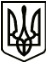 МЕНСЬКА МІСЬКА РАДАРОЗПОРЯДЖЕННЯ 27  квітня 2022 року	м.Мена	№ 124Про виплату допомоги на проїзд особам, які отримують програмний гемодіаліз в медичних закладах Чернігівської області	Керуючись статтею 42 Закону України «Про місцеве самоврядування в Україні», відповідно до рішення 15 сесії Менської міської ради 8 скликання від 09 грудня 2021 року № 813  «Про затвердження  Програми  соціальної підтримки жителів Менської міської територіальної громади на 2022-2024 роки» (зі змінами) та рішення виконавчого комітету Менської міської ради від 20 квітня 2022 року  № 72 «Про внесення змін до Порядку реалізації Програми соціальної підтримки жителів Менської міської територіальної громади на 2022 – 2024 роки»,  розглянувши заяви Жирної Г.М. (м. Мена), Майстренка І.М. (м. Мена), Пономаренка О.П. (м. Мена):1. Надати грошову  допомогу на проїзд для отримання програмного гемодіалізу в медичних закладах Чернігівської області у травні 2022 року:Жирній Галині Миколаївні у розмірі 1500,00 грн.;Майстренку Ігору Миколайовичу  у  розмірі 1500,00 грн.;Пономаренку Олексію Петровичу у розмірі 1500,00 грн.2.  Головному спеціалісту відділу соціального захисту населення, сім’ї, молоді та охорони здоров’я міської ради Собокар Н.В. підготувати виплатні документи.  3. Заступнику начальника відділу бухгалтерського обліку та звітності міської ради Ємець  Т.О. забезпечити виплату коштів. Міський голова                                                           Геннадій ПРИМАКОВ